Настройка WI-FI для абонентов PONВ первую очередь необходимо соединить ваш терминал с ПК сетевым кабелем. Для этого на терминале есть разъем LAN1. После подключения терминала сетевым кабелем  произвести вход в устройство Huawei через любой интернет-браузер (Internet Explorer, МMozilla, Opera, Google Chrome или пр.), которое имеет адрес  192.168.100.1, через LAN-интерфейс. В поле Account ввести «root» без кавычек, в поле Password «admin», нажать кнопку Login. 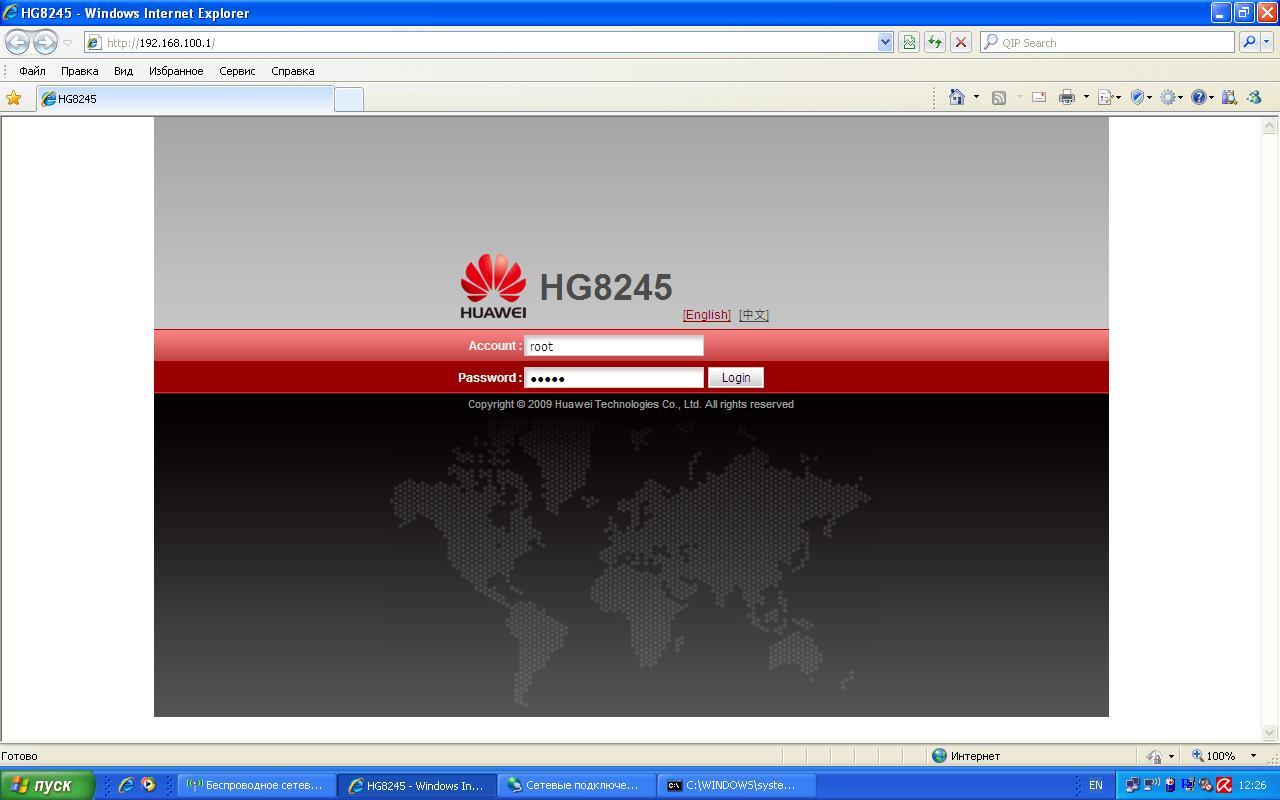 После входа в главное меню точки доступа необходимо перейти на вкладку WLAN.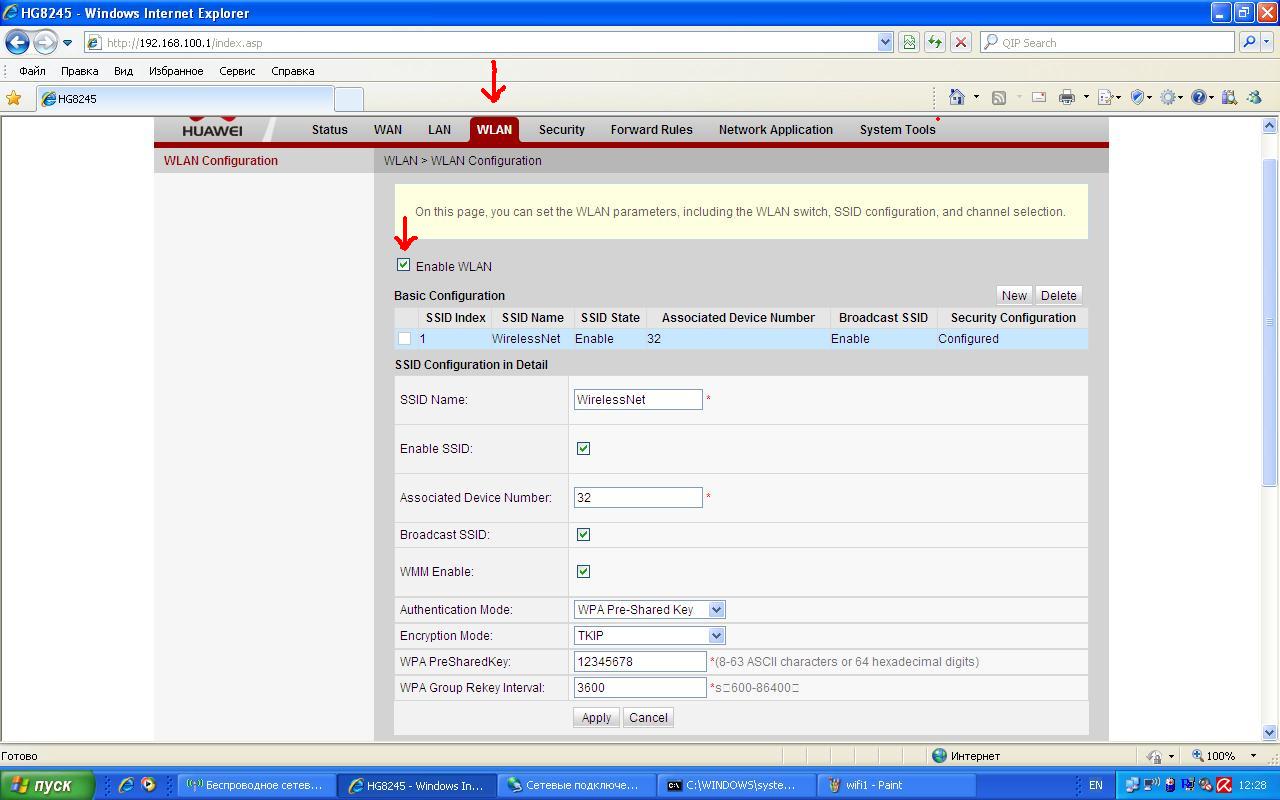 Обязательно в поле Enable WLAN должна стоять галочка.Ниже по желанию в поле SSID Name можно изменить название беспроводной  сети. Название указывается в латинской раскладке.  Возможно использование цифровых значений. Остальные поля можно сверить по рис. 2.Важно! В поле WPA PreSharedKey  указывается пароль от беспроводной сети. В данной поле необходимо вести Ваш пароль не менее 8 символов (латинская раскладка, цифровые или буквенные значения).После изменения обязательно нажимаем кнопку «Apply».После всех выше перечисленных действий заходим в пункт System Tools.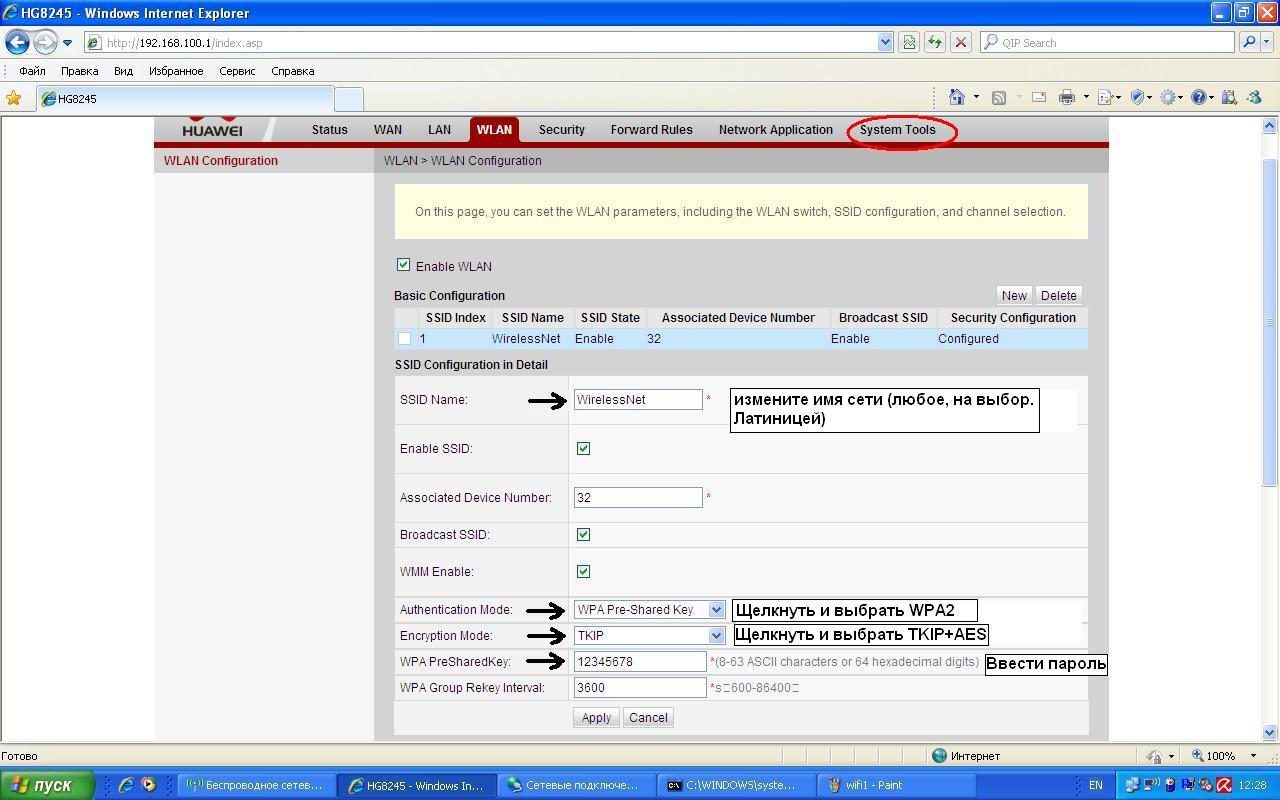 Слева в меню выбираем пункт  Configuration file и на странице ОБЯЗАТЕЛЬНО нажимаем кнопку «Save Configuration».  Настройка беспроводной сети  завершена.